Payment of dues to the PBK national organization does not cover membership in the PBK local alumni association (PBKAAGA). Dues paid for PBKAAGA membership go to fund our annual scholarship program that supports high school graduates and non-traditional college students in their academic pursuits and covers the association’s modest operating expenses. Dues alone do not adequately fund our Scholarship Program or the Teaching Excellence Award. Therefore, we encourage you to include an additional contribution to the program or programs of your choice.Please renew your membership or enroll for 2024 by April 152024 Dues—Membership Categories____  Single	$	45____  Joint	$	70	(both members must have been elected to PBK)____  Life Member	$ 1,000	(100% goes to the Scholarship Endowment Fund)2024 Scholarship Program (Funding Goal: 5 @ $2500)I am including an additional contribution of $ _____________ for Scholarships.2024 Teaching Excellence Award (Funding Goal: 1 @ $3,000)I am including a contribution of $ _____________ for the Teaching Excellence Award.Name  	Email  	Address  	Phones: Home/Cell 	Work	If you are a new member, please indicate where and when you were elected to Phi Beta Kappa, what your degree was, and any additional degrees. If you are renewing, you can skip this part.University	Election Year	Degrees____________________________________________________________________________________________________________________________________________Send checks payable to PBKAAGA and send to: 
	Treasurer Robin Ingari, P.O. Box 5366, Austin, TX 78763-5366.Make credit card payments on our website http://pbkaaga.wildapricot.org. Member dues and donations are tax deductible as allowed by law. 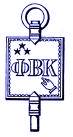 Phi Beta Kappa Alumni Association of Greater Austin (PBKAAGA)January 1, 2024 to December 31, 2024Membership Renewal/Enrollment Formhttp://pbkaaga.wildapricot.org